14.05.2020 r.Edukacja polonistyczna.Przeczytaj tekst.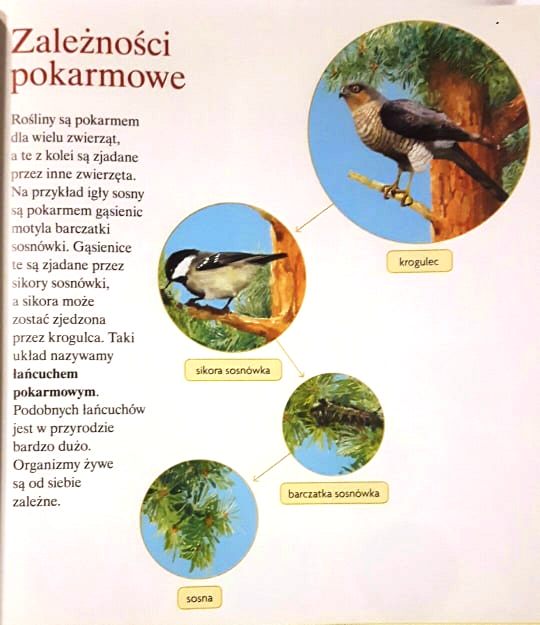 Wykonaj polecenia.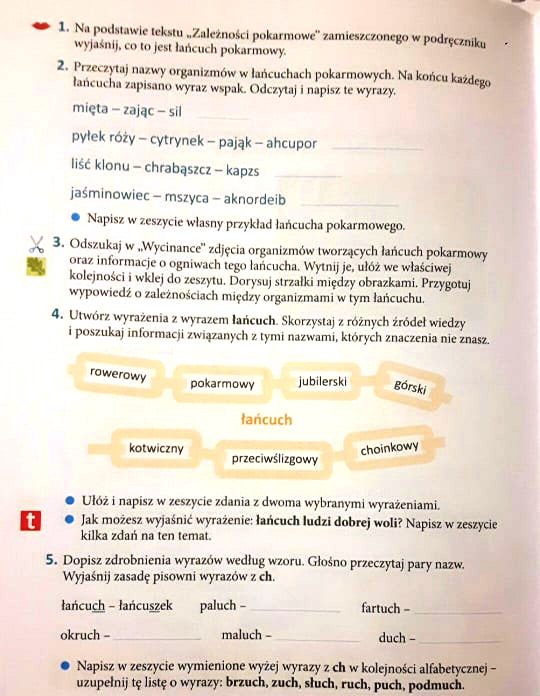 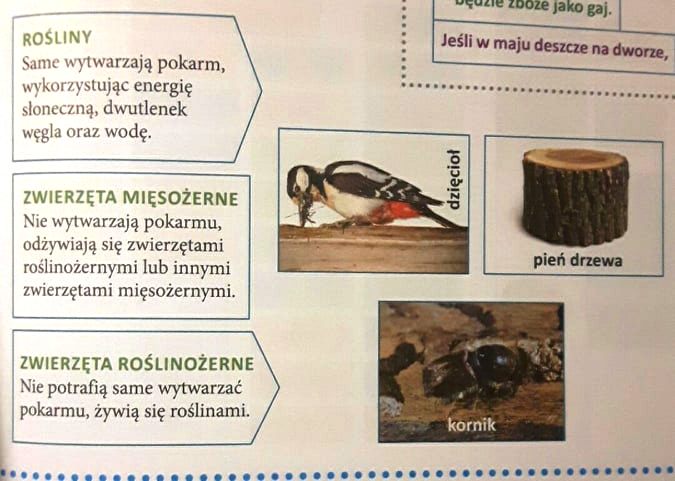 Edukacja matematyczna.Zadania z treścią.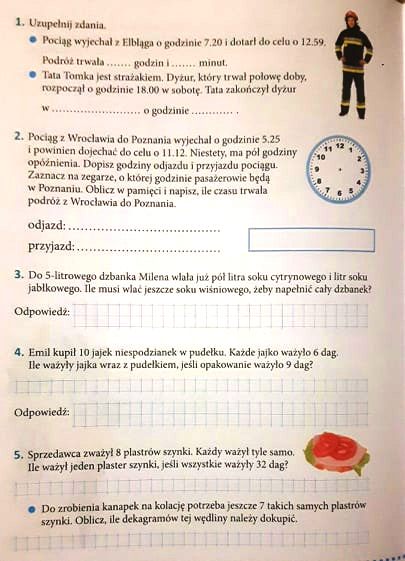 